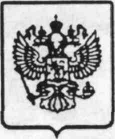 ФЕДЕРАЛЬНОЕ АГЕНТСТВО ВОЗДУШНОГО ТРАНСПОРТА
(РОСАВИАЦИЯ)АРХАНГЕЛЬСКОЕ МЕЖРЕГИОНАЛЬНОЕ ТЕРРИТОРИАЛЬНОЕ
УПРАВЛЕНИЕ ВОЗДУШНОГО ТРАНСПОРТА
(Архангельское МТУ Росавиации)ПРИКАЗ«19»	ноября	2013 г.	 	г. Архангельск				№ 104Об утверждении кодексаэтики и служебного поведения федеральных государственныхгражданских служащих Архангельского МТУ РосавиацииВ соответствии с приказом Росавиации от 18.05.2011 № 276 «Об утверждении кодекса этики и служебного поведения федеральных государственных гражданских служащих Федерального агентства воздушного транспорта, п р и к а з ы в а ю:1. Утвердить прилагаемый Кодекс этики и служебного поведения федеральных государственных гражданских служащих Архангельского межрегионального территориального управления воздушного транспорта Федерального агентства воздушного транспорта. (Приложение).2. Отделу финансов, бухгалтерского учета и отчетности (специалисту, отвечающему за кадровую работу) организовать работу по включению в служебные контракты федеральных государственных гражданских служащих положений о соблюдении Кодекса этики и служебного поведения федеральных государственных гражданских служащих АМТУ ВТ и по ознакомлению  с данным приказом и Положением.3. Контроль за исполнением настоящего Приказа возложить на заместителя руководителя АМТУ ВТ Соловьева В.А.Руководитель									С.А. КочуровПриложениек Приказу Архангельского МТУ Росавиацииот 19 ноября  2013 г. N 104КОДЕКСЭТИКИ И СЛУЖЕБНОГО ПОВЕДЕНИЯ ФЕДЕРАЛЬНЫХ ГОСУДАРСТВЕННЫХГРАЖДАНСКИХ СЛУЖАЩИХ АРХАНГЕЛЬСКОГО МЕЖРЕГИОНАЛЬНОГО ТЕРРИТОРИАЛЬНОГО УПРАВЛЕНИЯ ВОЗДУШНОГО ТРАНСПОРТА ФЕДЕРАЛЬНОГО АГЕНТСТВА ВОЗДУШНОГО ТРАНСПОРТАI. Общие положения1. Кодекс этики и служебного поведения федеральных государственных гражданских служащих (далее - Кодекс) Архангельского МТУ Росавиации (далее – Управление) разработан в соответствии с положениями Конституции Российской Федерации, Федеральных законов от 27.07.2004 N 79-ФЗ "О государственной гражданской службе Российской Федерации", от 25.12.2008 N 273-ФЗ "О противодействии коррупции", Указа Президента Российской Федерации от 12.08.2002 N 885 "Об утверждении общих принципов служебного поведения государственных служащих", приказа Росавиации от 18.05.20111 № 276 «Об утверждении кодекса этики и служебного поведения федеральных государственных гражданских слдужащих Федерального агентства воздушного транспорта», иных нормативных правовых актов Российской Федерации.2. Кодекс представляет собой совокупность общих принципов профессиональной служебной этики и основных правил служебного поведения, которыми должны руководствоваться федеральные государственные гражданские служащие Управления (далее - государственные служащие) независимо от замещаемой ими должности.3. Гражданину Российской Федерации, поступающему на государственную гражданскую службу в Управление (далее - государственная служба), рекомендуется ознакомиться с положениями Кодекса и руководствоваться ими в процессе своей служебной деятельности, а каждому государственному служащему принимать все меры для соблюдения положений Кодекса.4. Целью Кодекса является обобщение этических норм и установление правил служебного поведения государственных служащих для достойного выполнения ими своей профессиональной деятельности, а также содействие укреплению авторитета государственных служащих, доверия граждан к государственным органам и обеспечение единых норм поведения государственных служащих.5. Кодекс призван повысить эффективность выполнения государственными служащими своих должностных обязанностей.6. Кодекс служит основой для формирования должной морали в сфере государственной службы, уважительного отношения к государственной службе в общественном сознании, а также выступает как институт общественного сознания и нравственности государственных служащих, их самоконтроля.7. Знание и соблюдение государственными служащими положений Кодекса является одним из критериев оценки качества их профессиональной деятельности и служебного поведения.II. Основные принципы и правила служебного поведениягосударственных служащих8. Основные принципы служебного поведения государственных служащих являются основой поведения граждан Российской Федерации в связи с нахождением их на государственной службе.9. Государственные служащие, сознавая ответственность перед государством, обществом и гражданами, призваны:а) исполнять должностные обязанности добросовестно и на высоком профессиональном уровне в целях обеспечения эффективной работы Управления;б) исходить из того, что признание, соблюдение и защита прав и свобод человека и гражданина определяют основной смысл и содержание деятельности как государственных органов, так и государственных служащих;в) осуществлять свою деятельность в пределах полномочий Управления;г) не оказывать предпочтения каким-либо профессиональным или социальным группам и организациям, быть независимыми от влияния отдельных граждан, профессиональных или социальных групп и организаций;д) исключать действия, связанные с влиянием каких-либо личных, имущественных (финансовых) и иных интересов, препятствующих добросовестному исполнению ими должностных обязанностей;е) соблюдать беспристрастность, исключающую возможность влияния на их служебную деятельность решений политических партий и общественных объединений;ж) соблюдать нормы служебной, профессиональной этики и правила делового поведения;з) проявлять корректность и внимательность в обращении с гражданами и должностными лицами;и) проявлять терпимость и уважение к обычаям и традициям народов России и других государств, учитывать культурные и иные особенности различных этнических, социальных групп и конфессий, способствовать межнациональному и межконфессиональному согласию;к) воздерживаться от поведения, которое могло бы вызвать сомнение в добросовестном исполнении государственным служащим должностных обязанностей, а также избегать конфликтных ситуаций, способных нанести ущерб его репутации или авторитету Управления;л) принимать предусмотренные законодательством Российской Федерации меры по недопущению возникновения конфликта интересов и урегулированию возникших случаев конфликта интересов;м) не использовать служебное положение для оказания влияния на деятельность государственных органов, органов местного самоуправления, организаций, должностных лиц, государственных служащих и граждан при решении вопросов личного характера;н) воздерживаться от публичных высказываний, суждений и оценок в отношении деятельности Управления, его руководителя, если это не входит в должностные обязанности государственного служащего;о) соблюдать установленные в Управлении правила публичных выступлений и предоставления служебной информации;п) уважительно относиться к деятельности представителей средств массовой информации по информированию общества о работе Управления, а также оказывать содействие в получении достоверной информации в установленном порядке;р) воздерживаться в публичных выступлениях, в том числе в средствах массовой информации, от обозначения стоимости в иностранной валюте (условных денежных единицах) на территории Российской Федерации товаров, работ, услуг и иных объектов гражданских прав, сумм сделок между резидентами Российской Федерации, показателей бюджетов всех уровней бюджетной системы Российской Федерации, размеров государственных и муниципальных заимствований, государственного и муниципального долга, за исключением случаев, когда это необходимо для точной передачи сведений либо предусмотрено законодательством Российской Федерации, международными договорами Российской Федерации, обычаями делового оборота;с) постоянно стремиться к обеспечению как можно более эффективного распоряжения ресурсами, находящимися в сфере его ответственности.10. Государственным служащим, наделенным организационно-распорядительными полномочиями по отношению к другим государственным служащим, рекомендуется быть для них образцами профессионализма, безупречной репутации, способствовать формированию в Управлении благоприятного для эффективной работы морально-психологического климата.11. Государственные служащие, наделенные организационно-распорядительными полномочиями по отношению к другим государственным служащим, призваны:а) принимать меры по предотвращению и урегулированию конфликта интересов;б) принимать меры по предупреждению коррупции;в) не допускать случаев принуждения государственных служащих к участию в деятельности политических партий и общественных объединений.12. Государственным служащим, наделенным организационно-распорядительными полномочиями по отношению к другим государственным служащим, следует принимать меры к тому, чтобы подчиненные им государственные служащие не допускали коррупционно-опасного поведения, своим личным поведением подавать пример честности, беспристрастности и справедливости.III. Рекомендательные этические правила служебногоповедения государственных служащих13. В служебном поведении государственным служащим необходимо исходить из конституционных положений о том, что человек, его права и свободы являются высшей ценностью и каждый гражданин имеет право на неприкосновенность частной жизни, личную и семейную тайну, защиту чести, достоинства, своего доброго имени.14. В служебном поведении государственные служащие воздерживаются от:а) любого вида высказываний и действий дискриминационного характера по признакам пола, возраста, расы, национальности, языка, гражданства, социального, имущественного или семейного положения, политических или религиозных предпочтений;б) грубости, проявлений пренебрежительного тона, заносчивости, предвзятых замечаний, предъявления неправомерных, незаслуженных обвинений;в) угроз, оскорбительных выражений или реплик, действий, препятствующих нормальному общению или провоцирующих противоправное поведение;г) курения вне отведенных для этого местах в Управлении.15. Государственные служащие призваны способствовать своим служебным поведением установлению в коллективе деловых взаимоотношений и конструктивного сотрудничества друг с другом.Государственным служащим рекомендуется быть вежливыми, доброжелательными, корректными, внимательными и проявлять терпимость в общении с гражданами и коллегами.16. Внешний вид государственных служащих при исполнении ими должностных обязанностей в зависимости от условий службы и формата служебного мероприятия должен способствовать уважительному отношению граждан к государственным органам и соответствовать общепринятому деловому стилю, который отличают официальность, сдержанность, традиционность, аккуратность.IV. Ответственность за нарушение положений Кодекса17. Нарушение государственными служащими положений настоящего Кодекса подлежит моральному осуждению, а также рассмотрению:в отношении государственных служащих Управления – на заседании Комиссии по соблюдению требований к служебному поведению федеральных государственных служащих и урегулированию конфликта интересов Архангельского МТУ Росавиации, созданной в соответствии с Приказом Управления от 30.12.2016 № 119 "О Комиссии по соблюдению требований к служебному поведению федеральных государственных служащих и урегулированию конфликта интересов Архангельского МТУ Росавиации;  руководителей и заместителей руководителей его территориальных органов - на заседании Комиссии по соблюдению требований к служебному поведению федеральных государственных служащих и урегулированию конфликта интересов Федерального агентства воздушного транспорта, созданной в соответствии с Приказом Росавиации от 06.12.2010 N 528 "Об утверждении Положения о Комиссии по соблюдению требований к служебному поведению федеральных государственных служащих и урегулированию конфликта интересов Федерального агентства воздушного транспорта";Соблюдение государственными служащими положений Кодекса предлагается учитывать при проведении аттестаций в Управлении и в Федеральном агентстве воздушного транспорта, формировании кадрового резерва для выдвижения на вышестоящие должности, а также при наложении дисциплинарных взысканий.